www.czechstepbystep.czKrátké české zprávy: MikulášPřed poslechem.1. Podívejte se na obrázek. Co vidíte? Co víte o svátku, kdy chodí Mikuláš?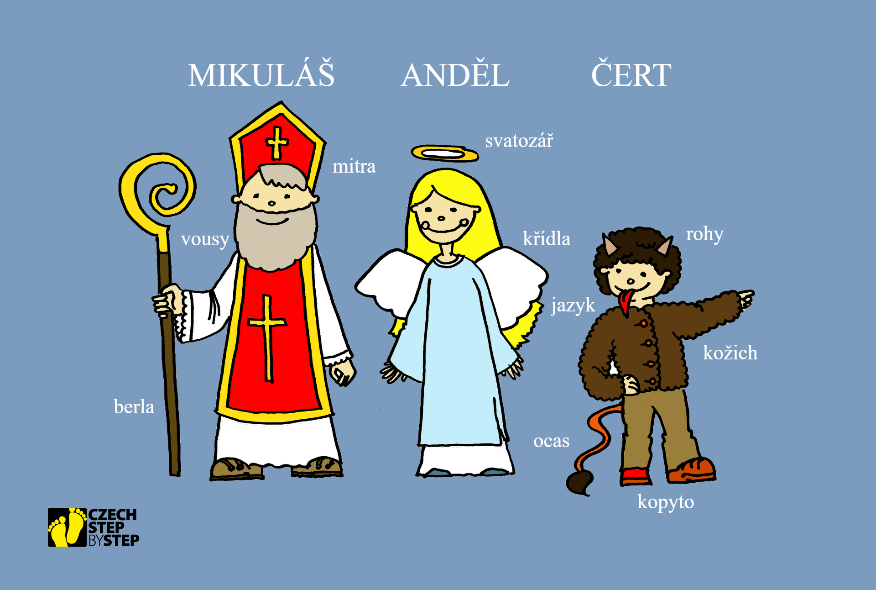 …………………………………………….………………………Při poslechu:2. Označte, co je správně.1. Mikuláš chodí 5. / 6. prosince.2. Mikuláše zvou domů děti / rodiče.3. Mikuláš se ptá, jestli byly děti zdravé / hodné.4. Děti dostávají od Mikuláše malé / velké dárky5. Letos Mikuláš bude chodit míň / chodit nebude.……………………………………………………………………………………..Po poslechu:3. Spojte věty.1. V sobotu 5. prosince v Česku 	A. stejná jako každý rok.2. Tradičně zvou Mikuláše domů 	B. do školy a do školky.3. Často chodí taky na návštěvu 	C. rodiče malých dětí. 4. Ptají se, jestli byly děti celý rok 	D. chodí Mikuláš, anděl a čert. 5. Letos ale tato tradice nebude 	E. protože mají strach z koronaviru. 6. Hodně lidí návštěvu zrušilo, 		F. a anděl roušku a někam přijde jen online.7. Někde bude mít Mikuláš, čert 	G. hodné, a dávají jim čokoládu a dárky. Další cvičení k tomuto tématu najdete na www.czechstepbystep.cz v sekci Cvičení on-line, 
Život v České republice.